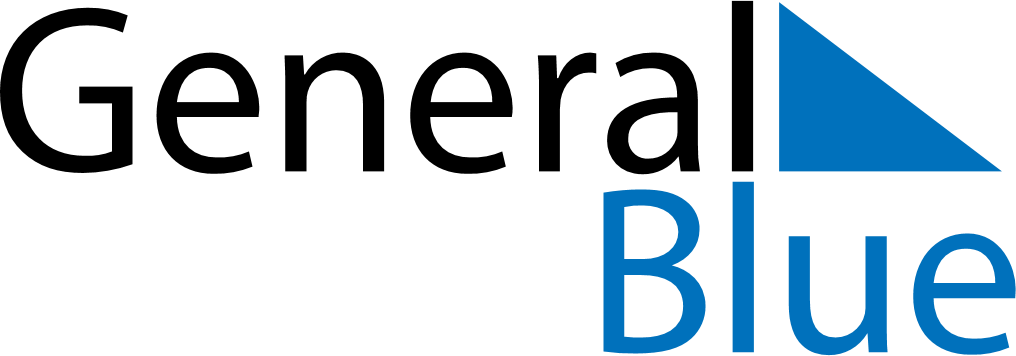 April 2024April 2024April 2024April 2024April 2024April 2024Rio Grande, Tierra del Fuego, ArgentinaRio Grande, Tierra del Fuego, ArgentinaRio Grande, Tierra del Fuego, ArgentinaRio Grande, Tierra del Fuego, ArgentinaRio Grande, Tierra del Fuego, ArgentinaRio Grande, Tierra del Fuego, ArgentinaSunday Monday Tuesday Wednesday Thursday Friday Saturday 1 2 3 4 5 6 Sunrise: 7:54 AM Sunset: 7:14 PM Daylight: 11 hours and 20 minutes. Sunrise: 7:56 AM Sunset: 7:12 PM Daylight: 11 hours and 16 minutes. Sunrise: 7:58 AM Sunset: 7:10 PM Daylight: 11 hours and 11 minutes. Sunrise: 7:59 AM Sunset: 7:07 PM Daylight: 11 hours and 7 minutes. Sunrise: 8:01 AM Sunset: 7:05 PM Daylight: 11 hours and 3 minutes. Sunrise: 8:03 AM Sunset: 7:02 PM Daylight: 10 hours and 59 minutes. 7 8 9 10 11 12 13 Sunrise: 8:05 AM Sunset: 7:00 PM Daylight: 10 hours and 55 minutes. Sunrise: 8:07 AM Sunset: 6:58 PM Daylight: 10 hours and 50 minutes. Sunrise: 8:09 AM Sunset: 6:55 PM Daylight: 10 hours and 46 minutes. Sunrise: 8:10 AM Sunset: 6:53 PM Daylight: 10 hours and 42 minutes. Sunrise: 8:12 AM Sunset: 6:51 PM Daylight: 10 hours and 38 minutes. Sunrise: 8:14 AM Sunset: 6:48 PM Daylight: 10 hours and 34 minutes. Sunrise: 8:16 AM Sunset: 6:46 PM Daylight: 10 hours and 30 minutes. 14 15 16 17 18 19 20 Sunrise: 8:18 AM Sunset: 6:44 PM Daylight: 10 hours and 25 minutes. Sunrise: 8:19 AM Sunset: 6:41 PM Daylight: 10 hours and 21 minutes. Sunrise: 8:21 AM Sunset: 6:39 PM Daylight: 10 hours and 17 minutes. Sunrise: 8:23 AM Sunset: 6:37 PM Daylight: 10 hours and 13 minutes. Sunrise: 8:25 AM Sunset: 6:34 PM Daylight: 10 hours and 9 minutes. Sunrise: 8:27 AM Sunset: 6:32 PM Daylight: 10 hours and 5 minutes. Sunrise: 8:28 AM Sunset: 6:30 PM Daylight: 10 hours and 1 minute. 21 22 23 24 25 26 27 Sunrise: 8:30 AM Sunset: 6:28 PM Daylight: 9 hours and 57 minutes. Sunrise: 8:32 AM Sunset: 6:26 PM Daylight: 9 hours and 53 minutes. Sunrise: 8:34 AM Sunset: 6:23 PM Daylight: 9 hours and 49 minutes. Sunrise: 8:36 AM Sunset: 6:21 PM Daylight: 9 hours and 45 minutes. Sunrise: 8:37 AM Sunset: 6:19 PM Daylight: 9 hours and 41 minutes. Sunrise: 8:39 AM Sunset: 6:17 PM Daylight: 9 hours and 37 minutes. Sunrise: 8:41 AM Sunset: 6:15 PM Daylight: 9 hours and 33 minutes. 28 29 30 Sunrise: 8:43 AM Sunset: 6:13 PM Daylight: 9 hours and 30 minutes. Sunrise: 8:45 AM Sunset: 6:11 PM Daylight: 9 hours and 26 minutes. Sunrise: 8:46 AM Sunset: 6:09 PM Daylight: 9 hours and 22 minutes. 